Грипп у детей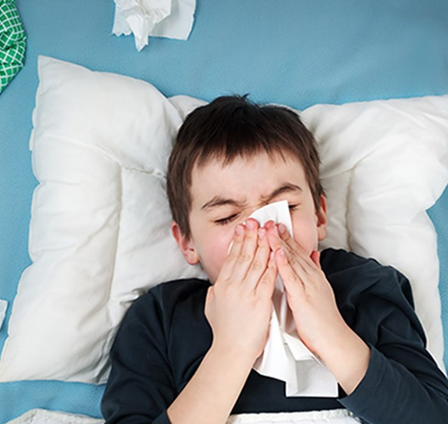 Дети заболевают гриппом в 4-5 раз чаще, чем взрослые. Это объясняется тем, что их иммунная система несовершенна. У детей первых 3х лет отмечается наиболее тяжелое течение и высокий риск развития осложнений в любые сроки от начала заболевания. В группе особого риска находятся дети больших городов, посещающие детские организованные коллективы (детские сады, школы, спортивные секции). У детей, живущих в больших городах, иммунитет может быть снижен из-за загрязненного воздуха и неполноценного питания.Грипп – это острое высоко заразное инфекционное заболевание, поражающие верхние и нижние дыхательные пути, возбудителем которого является вирус.Вирус гриппа передается воздушно – капельным путем при кашле, чихании и разговоре и обладает высокой заразностью. Очень легко передается, когда дети находятся долгое время в одном помещении.Инкубационный период ( период с момента заражения до появления первых симптомов) от 1 до 5 дней.Симптомы гриппа:Развивается заболевание быстро, остро с появления озноба и лихорадки от 38.5 до 40 гр. в течение первых сутокУ детей первого года жизни на пике лихорадки могут возникнуть судорогиГоловная больБоль и резь в глазных яблокахБоль в суставах, мышцахСнижение аппетитаВыраженная слабостьУ детей раннего возраста мраморность кожных покровов, бледностьМогут проявляться катаральные явления, такие как насморк, боли в горле, сухой кашельУ грудных детей возможен отказ от груди, беспокойство, нарушение режима сна и бодрствования.Группы риска:Дети периода новорожденностиДети первого полугодия жизниДети, посещающие дошкольные учрежденияУ данной группы детей начало заболевания может быть нетипичным, характерно молниеносное развитие осложнений, которые могут закончиться неблагоприятным исходом.От 6 месяцев до 5 лет течение болезни может быть очень тяжелым с развитием энцефалита.ОсложненияЧаще всего грипп осложняется воспалением легких (пневмония), бронхитом, поражением нервной системы. Отитом, гайморитом, воспалением сердечной мышцы (миокардитом). В худшем случае может развиться воспаление мозга и его оболочек.Нередко у детей возникает ларинготрахеит, который может привести к возникновению ложного крупа (приступ удушья. который вызывает перекрытие дыхательных путей). Ложный круп может привести к летальному исходу.Так же возможны осложнения со стороны суставов, такие как ревматоидный артрит, который приводит к ограничению подвижности и деформации суставов.Лечение гриппа у детейЕсли ребенок заболел, в первую очередь, необходимо обратиться к врачу. Во время лечения гриппа следует соблюдать следующие рекомендации:Выполнять указания врачаПринимать лекарстваСоблюдать постельный режимОбильное теплое питье (жидкость ускоряет выведение токсинов, которые образуются в процессе жизнедеятельности вирусов)Не стоит заставлять ребенка есть, если он не хочет, Во время гриппа аппетит снижается. Необходимо соблюдать диету (легкие блюда в небольших порциях)Не стоит кутать ребенкаНеобходимо как можно чаще проветривать детскую комнату.Чаще всего лечение гриппа проводится в домашних условиях, но иногда возникает необходимость госпитализировать ребенка в стационар в случае тяжелого течения заболевания или развития осложнения.Профилактика гриппа у детей:Основным видом профилактики гриппа у детей является вакцинация. Она показана детям, посещающим дошкольные учреждения, детям часто страдающими простудными заболеваниями, детям с хроническими заболеваниями сердечно-сосудистой и дыхательной систем. Вакцинация проводится с начала осени. Вакцинация способствует выработке иммунитета против вируса гриппа. Даже, если привитой ребенок заболеет, он перенесет заболевание в легкой форме, а шанс развития осложнений у таких детей невелик. Вакцинация может использоваться у детей с 6 месяцев. Вакцинация должна проводиться ежегодно.Помимо вакцинации, существуют и другие методы профилактики, направленные на повышение иммунитета, например, прогулки на свежем воздухе. Физическое развитие, закаливание.Перед посещением школ, детских садов, поликлиник рекомендуется смазывать нос оксолиновой мазью.Рекомендуется избегать мест скопления людей.Необходимо часто и тщательно мыть руки. Не трогать лицо грязными руками, на руках могут находиться вирусные частицы.Если в доме находиться больной – необходимо:Изолировать больного гриппом в отдельную комнатуРегулярно проветривать помещение, где находится больнойПри уходе за больным использовать медицинскую маскуПосле каждого контакта мыть руки с мыломЕжедневно проводить влажную уборку.Уважаемые родители, следите за состоянием здоровья своего ребенка! При малейших признаках вирусной инфекции - обращайтесь к врачу!